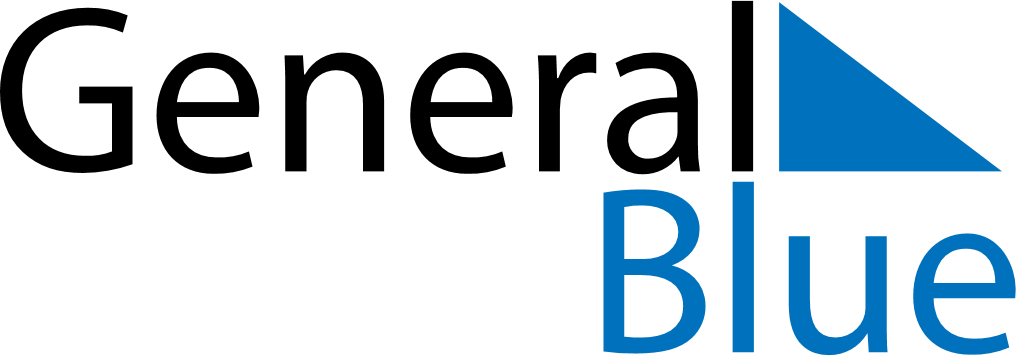 Daily PlannerNovember 1, 2026 - November 7, 2026Daily PlannerNovember 1, 2026 - November 7, 2026Daily PlannerNovember 1, 2026 - November 7, 2026Daily PlannerNovember 1, 2026 - November 7, 2026Daily PlannerNovember 1, 2026 - November 7, 2026Daily PlannerNovember 1, 2026 - November 7, 2026Daily Planner SundayNov 01MondayNov 02TuesdayNov 03WednesdayNov 04ThursdayNov 05 FridayNov 06 SaturdayNov 07MorningAfternoonEvening